BÀI KIỂM TRA CUỐI HỌC KỲ I - Năm học 2021 - 2022                           Môn Toán - Lớp 2                           (Thời gian làm bài: 40 phút)Họ và tên: ………………………………….......................................……Lớp 2 …….......…              Trường:                 Tiểu học ....................I. PHẦN TRẮC NGHIỆM 	Khoanh vào chữ cái trước kết quả đúng hoặc làm theo yêu cầu cho mỗi câu dưới đây:Câu 1.  Số 67 gồm:(M1- 0,5đ)A.	6 và 7                                                       B. 6 chục và 7 đơn vị    C. 7 chục và 6 đơn vị                                    D.  60 chục và 7 đơn vị Câu 2.  Số liền sau của số 99 là: (M1- 0,5đ)           A.97                       B. 98                         C. 100                 D. 96Câu 3. Các số 28; 46; 37; 52 được viết theo thứ tự từ lớn đến bé là: (M1-0,5đ)          A. 46; 37; 52; 28		                          B. 52; 46; 37; 28		          C. 28; 37; 46; 52	                                    D. 52; 37; 46; 28 Câu 4. Trong phép trừ: 56 – 23 = 33, số 56 gọi là: (M1-0,5 đ)         A. Số hạng            B.   Hiệu                 C.   Số trừ           D. Số bị trừCâu 5. Người ta dùng đơn vị đo nào chỉ mức độ nặng hay nhẹ của các vật? (M1-0,5đ)        	 A. Lít                      B. Xăng-ti-mét         C.  Ki-lô-gam           D. Không có                                                                     Câu 6. Nối phép tính với kết quả của phép tính đó. (M1-0,5 đ)Câu 7. Chiều dài của cái giường em nằm ước chừng là: (M2- 0,5đ) A. 50 cm                     B. 2 m                       C. 2 cm                          D. 10 dmCâu 8.  Hình vẽ bên có ba điểm nào thẳng hàng ?  (M2-0,5đ)         A	A. Ba điểm B, D, C	B. Ba điểm A, B, D	C. Ba điểm A, B, C	D. Ba điểm A, D, CII. PHẦN TỰ LUẬNCâu 9. Đặt tính rồi tính: (M1-2đ)a, 35 + 26               b, 47 + 38                   c, 73 - 24                     d, 100 - 36  ……………                                        ………….                                           ……………                                            …………. 	  ……………                                        ………….                                           ……………                                            ……….... 	  ……………                                         …………..                                         ……………                                            ………….Câu 10. Buổi sáng cửa hàng bán được 45 quả bóng, buổi chiều cửa hàng bán được nhiều hơn buổi sáng 7 quả. Hỏi buổi chiều cửa hàng bán được bao nhiêu quả bóng? (M2-1,5đ)Bài giải.............................................................................................................................................................................................................................................................................................................................................................................................................................................................................................................................................................................................................................................................................................................................Câu 11. Bạn Nga có 31 quả cam và có nhiều hơn bạn Hoa 8 quả cam. Hỏi bạn Hoa có bao nhiêu quả cam ?(M3-2đ)Bài giải......................................................................................................................................................................................................................................................................................................................................................................................................................................................................................................................................................................................................................................................................................................................................................................................................................................................................................................................................................................Câu 12. Vẽ đoạn thẳng AB có độ dài 6 cm. (M2-0,5đ)Bài giải...........................................................................................................................................................................................................................................................................................................................................................................................................................................................................................................................................................................................................................................................................................................................................ĐÁP ÁN VÀ BIỂU ĐIỂMI . TRẮC NGHIỆM: (4 điểm)II. TỰ LUẬN: (6 điểm)Câu 9.  ( 2đ)Mỗi bài  đặt tính đúng được 0,25 đ, tính đúng kết quả được 0,25 đ. Điểm toàn bài 2 điểm.     35                  47	73                    100+ 26                +38                  - 24                   - 36   61	85	49	          64Câu 10.  ( 1,5đ)                                     Bài giải                             Buổi chiều cửa hàng bán được số quả bóng là:                                             45 + 7 = 52(quả bóng)                                                        Đáp số: 52 quả bóngCâu 11.(2đ)Bài giảiSố quả cam của bạn Hoa là: (0,5 điểm)31 – 8 = 23 ( quả ) (1 điểm)                                                      Đáp số: 23 quả cam (0,5 điểm).Câu 12.(0,5đ)   HS vẽ được đoạn thẳng có độ dài 6 cm. Viết tên 2 điểm, nêu độ dài đoạn thẳng đó.                             Câu 1: (M1-0,5 điểm) Khoanh vào chữ đặt trước câu trả lời đúng. Số lớn nhất trong dãy số: 66; 67; 68; 69 là số.            A. 68                        B. 67                                           C. 69                        D. 66.Câu 2: (M1-0,5 điểm) Khoanh vào chữ đặt trước câu trả lời đúng. Sắp xếp dãy số sau theo thứ tự từ bé đến lớn: 88; 91; 90; 89            A. 91; 90; 89; 88                        B. 91; 90; 88; 89                                           C. 88; 89; 91; 90                        D. 88; 89; 90; 91Câu 3: (M2-0,5 điểm) Khoanh vào chữ đặt trước câu trả lời đúng. 41 + 19 = 60                    19  được gọi là  …………    A.  Số bị trừ                           B.  Số trừ              C.  Tổng                                  D. Số hạngCâu 4: (M1-0,5 điểm) Khoanh vào chữ đặt trước câu trả lời đúng. Tổng của 35 và 55 là:          A. 59                          B. 90                                       C. 11                          D.100.Câu 5: (M1-0,5 điểm) Khoanh vào chữ đặt trước câu trả lời đúng. Hiệu của 63 và 28 là:          A. 38                          B. 37                                       C. 36                          D.35Câu 6: (M3-1 điểm) Hình bên có mấy hình tứ giác?Câu 7: (M2-1 điểm)  Hình bên có mấy hình tam giác Khoanh vào chữ đặt trước câu trả lời đúng. 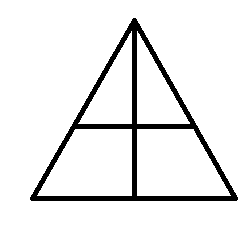 A.	3                          	B. 5 C.	2			D. 4						    	Câu 8: (M1-0,5 điểm) Khoanh vào chữ đặt trước câu trả lời đúng.Tính 63 ℓ– 35 ℓ    =  ............................                     A. 28                          B. 26 ℓ                                       C. 27 ℓ                         D.28 ℓCâu 9: (M1-0,5 điểm) Khoanh vào chữ đặt trước câu trả lời đúng.Tính 19 kg + 25 kg =...........................          A. 45                          B. 44                                       C. 44 kg                     D.45kgCâu 10: (M3-1 điểm) Nam có 38 viên bi. Rô bốt có 34 viên bi. Hỏi Nam và Rô-bốt có tất cả bao nhiêu viên bi? Khoanh vào chữ đặt trước câu trả lời đúng.          A. 70                          B. 71                                       C. 72                          D.62----------Hết---------Câu 1: [NB]  Số 56 được đọc là :A. Năm mươi sáu                        B. Năm sáu                               C. Năm mười sáu                        Câu 2: [NB]  Điền dấu thích hợp vào chỗ trống 34 …..43A. >B. <C. =Câu 3: [TH] Trong phép tính: 56 - 16 = 40, số 16  được gọi là  ………A. Số bị trừ                           B. Số trừ          C. Số hạng                                   D. HiệuCâu 4: [TH] Hình dưới có bao nhiêu tứ giác? A. 4                         B. 1                             C. 3                          D. 2Câu 5: [TH] Cái bảng con của em dài khoảng:A. 30dm                         B. 30cm                             C. 30l                       D. 30kgCâu 6: [TH] Hiệu của 43 và 28 là:A. 38                          B. 31                             C. 25                          D. 15Câu 7: [TH] Tính 79 - 25  =...........................A. 64                          B. 44                            C. 54                     D. 45Câu 8: [TH] Tính 43 + 48   =  ............................           A. 71                         B. 81                            C. 19                D. 91Câu 9: [TH] Tổng của 35 và 55 là:A. 20                          B. 90                             C. 80                          D. 100.Câu 10: [VD] Lan có 28 bông hoa, Huệ có nhiều hơn Lan 7 bông hoa.  Huệ có bao nhiêu bông hoa?A. 25                          B. 14                             C. 35                          D. 55BÀI KIỂM TRA CUỐI HỌC KỲ I - Năm học 2021 - 2022                           Môn Toán - Lớp 2                           (Thời gian làm bài: 40 phút)Họ và tên: ………………………………….......................................……Lớp 2 …….......…              Trường:                 Tiểu học ....................Hãy khoanh vào trước chữ cái cho đáp án đúng nhất và hoàn thành các bài tập.I.	PHẦN TRẮC NGHIỆMCâu 1 : Đề xi mét viết tăt là :                  (M1 - 0.5đ)         a.cm       b.mc     c dm       d.md Câu 2 Tổng của  8 và 5 có kết quả là:            (M1 – 0.5 đ)      a.3     b.13     c 10   d.0      Câu 3   Hình dưới đây có bao nhiêu đoạn thẳng.   (M2 – 0.5 đ)         a.3 đoạn          b 4 đoạn      c  5 đoạn       d.6 đoạn     Câu 4. Số 67 gồm:                         (M1- 0,5đ)                a. 6 và 7           b. 6 chục và 7 đơn vị             c. 7 chục và 6 đơn vị  d. . 60 chục và 7 đơn vị     Câu 5. Trong phép trừ: 56 – 23 = 33, số 56 gọi là: (M1-0,5 đ)              a. Số hạng  b.  Hiệu    c. Số trừ   d. Số bị trừ    Câu 6. Nối phép tính với kết quả của phép tính đó. (M1-0,5 đ)II.	TỰ LUẬN    Câu 7. Tính hai bước                       (M2 1đ )                     25 +  28 - 3 7 =………….=    Câu 8. Điền dấu >,<=                       ( M2 – 1đ)            5dm  7cm ………26 cm + 38cm              …….    ……..    ………    Câu 9. Đặt tính rồi tính :                     (M2  2đ)         18 + 27         43+ 19       61- 33    54 - 38    Câu 10.. Buổi sáng cửa hàng bán được 45 quả bóng, buổi chiều cửa hàng bán được nhiều hơn buổi sáng 7 quả. Hỏi buổi chiều cửa hàng bán được bao nhiêu quả bóng? (M3 -1,5đ)  Câu 11. Một đường gấp khúc ABCD có độ dài các đoạn thẳng lần lượt là : AB= 14 CM; BC = 15CM và CD = 17 cm. Tính độ dài đường gấp khúc trên? (M3 – 1,5 đ)          Điểm                            Lời nhận xét của giáo viên…………………………………………………………………………………….......................................…….………………………………………………………………………………………….........................................………………………………………………………………………………………........................................….……………………………………………………………………………………........................................…….Câu 10,5đCâu 20,5đCâu 30,5đCâu 40,5đCâu 50,5đCâu 60,5đCâu 70,5đCâu 80,5đBCBDCNốiBATRƯỜNG TIỂU HỌC ………………….Họ & tên HS: ……..……………………..Lớp: …………………TRƯỜNG TIỂU HỌC ………………….Họ & tên HS: ……..……………………..Lớp: …………………  BÀI KIỂM TRA CUỐI HỌC KỲ I            NĂM HỌC 2021-2022       MÔN: TOÁN LỚP 2 ( Thời  gian 40 phút)          Ngày kiểm tra: ……tháng  … năm 202…ĐiểmLời nhận xét của giáo viênLời nhận xét của giáo viên          A. 1                          B. 3                                       C. 2                          D.4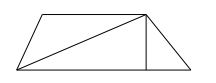  UBND HUYỆN …………………….TRƯỜNG TH ………………………. ĐỀ KIỂM TRA CUỐI  HỌC KÌ 1 NH:2021-2022               Môn: Toán, lớp 2 – Thời gian: 40 phút          Điểm                            Lời nhận xét của giáo viên…………………………………………………………………………………….......................................…….………………………………………………………………………………………….........................................………………………………………………………………………………………........................................….……………………………………………………………………………………........................................…….